收容所配置圖: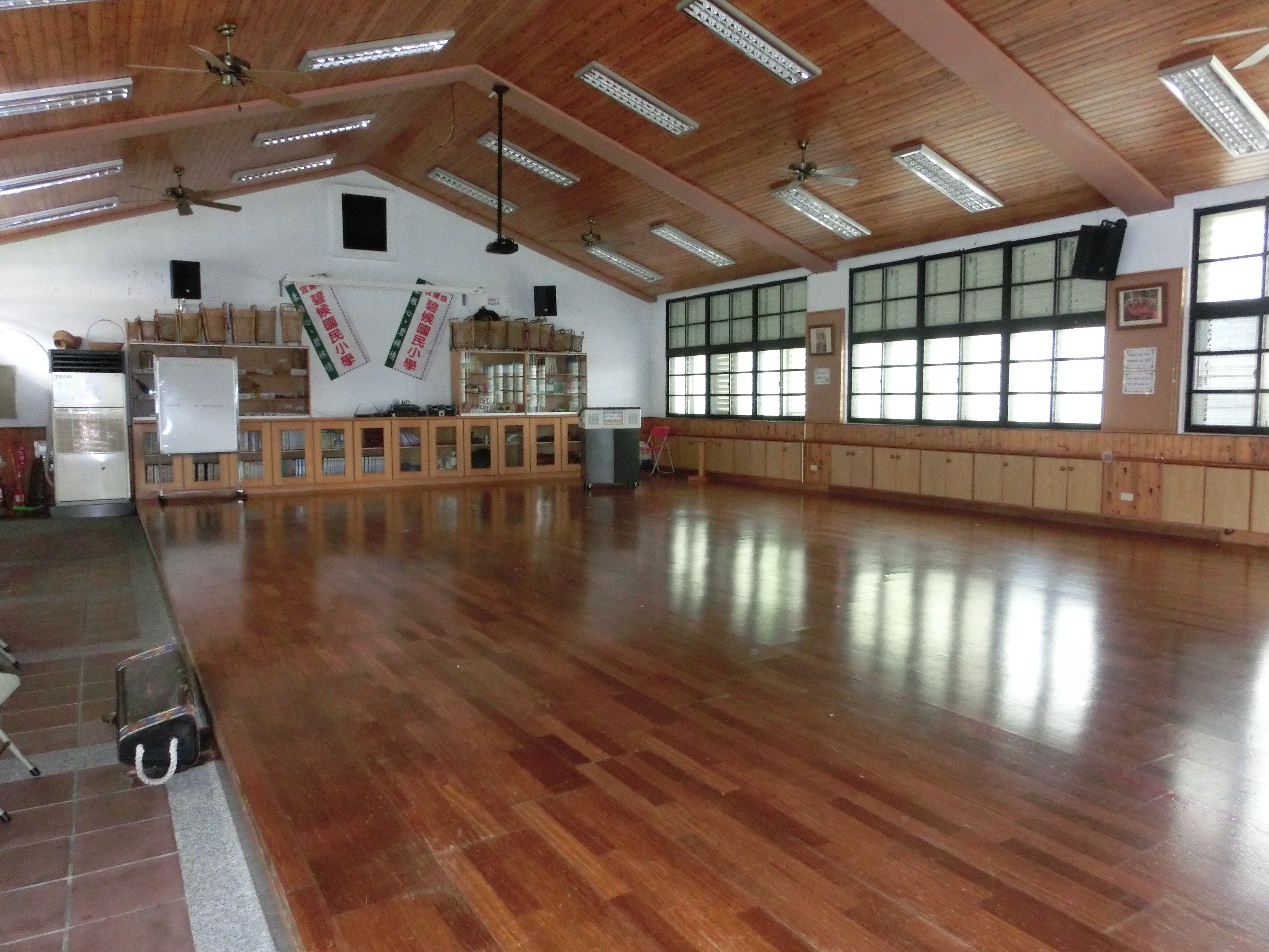 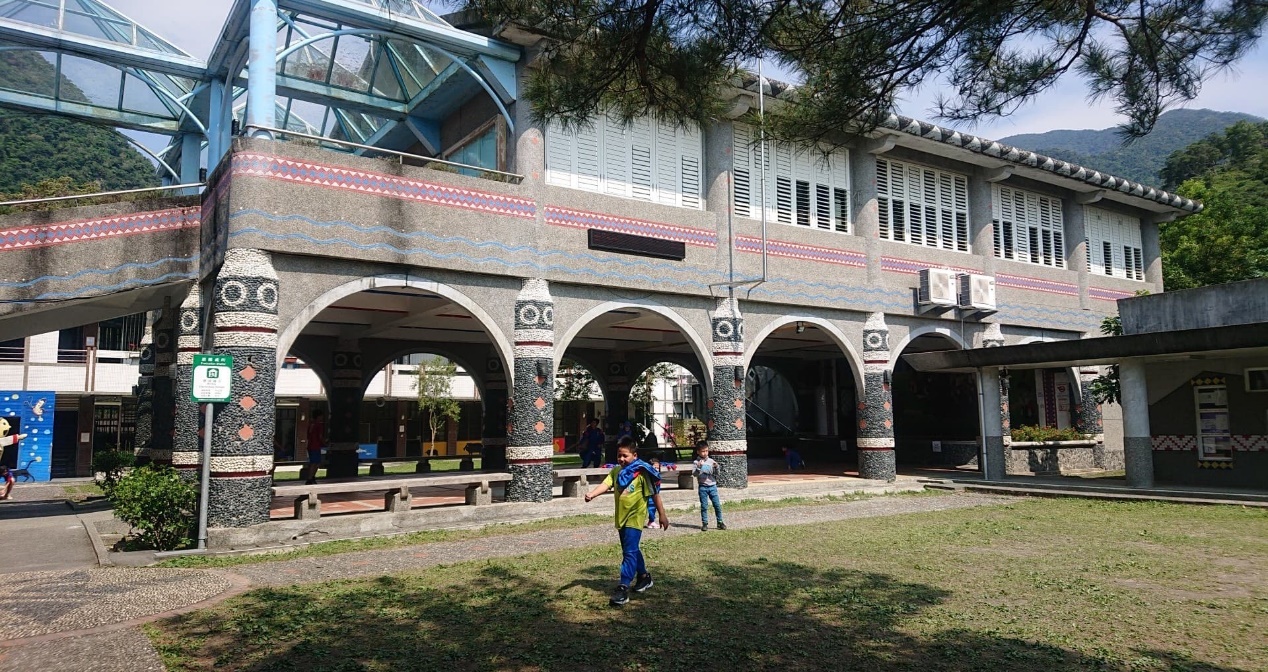 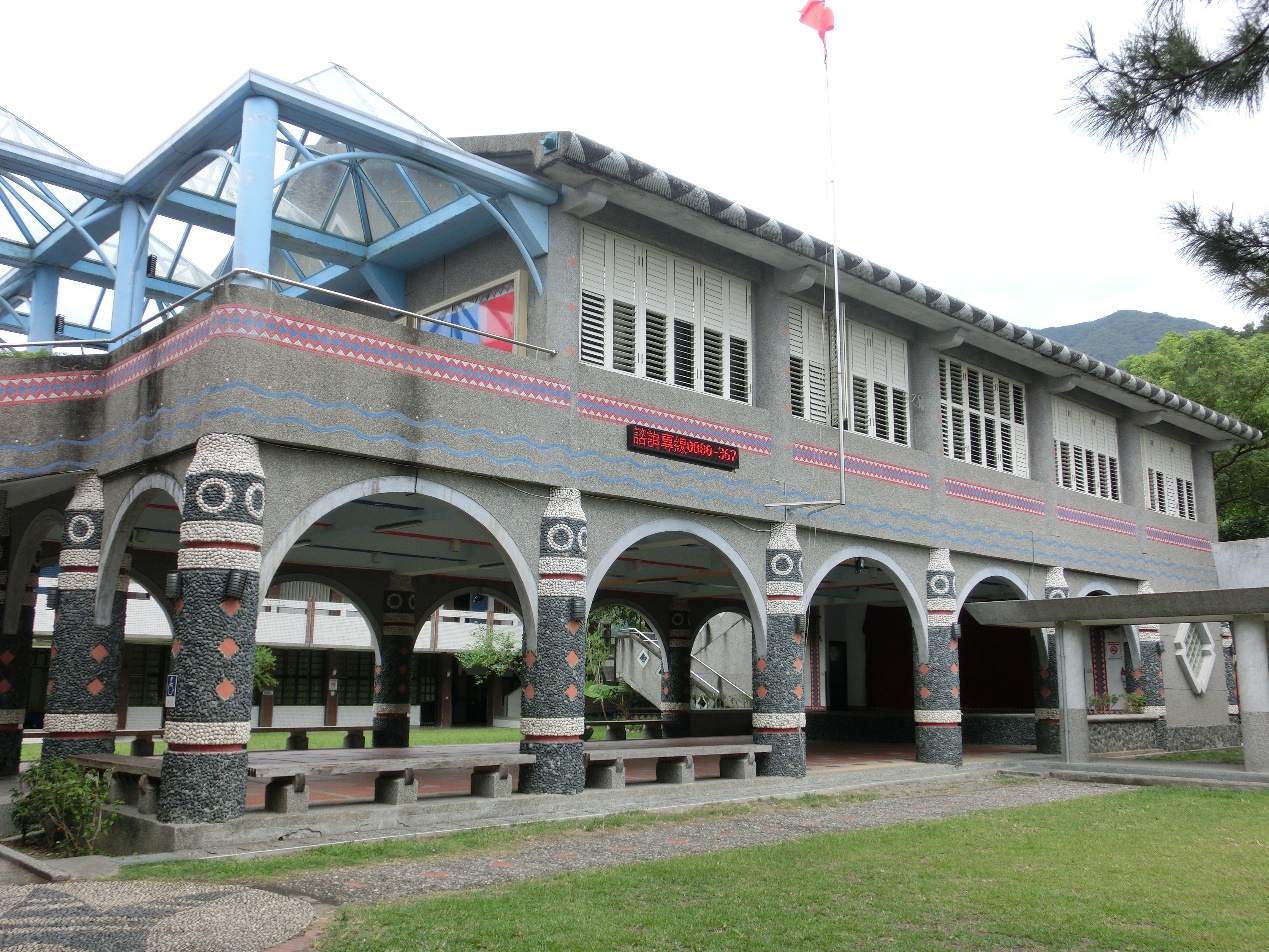 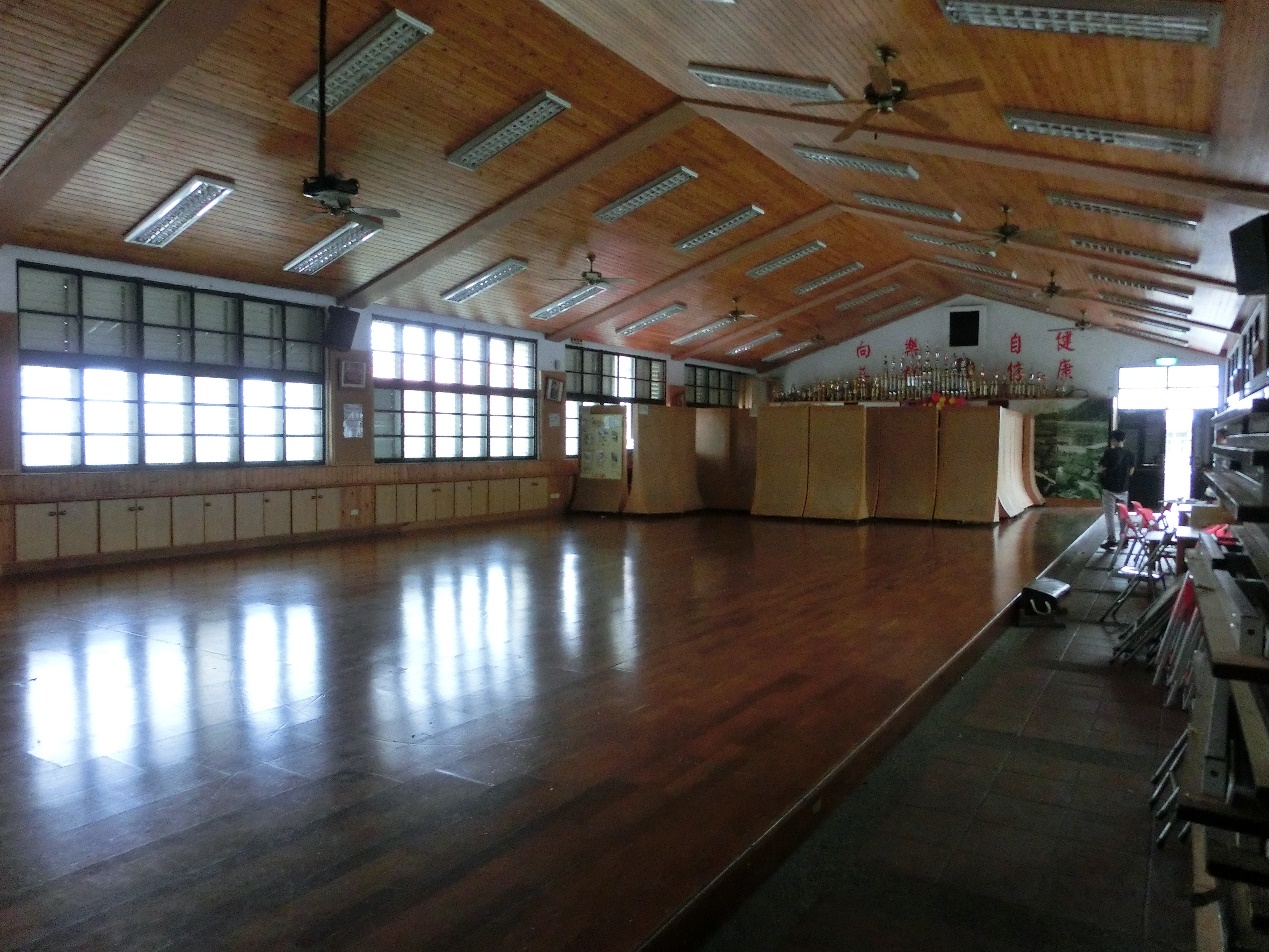 鄉鎮市:宜蘭縣南澳鄉收容所名  稱:碧候國小原住民族資源教室可收容人數:43人收容所地址:南澳鄉碧候村信義路自覺巷38號家庭休息區男就寢區   物資儲放區家庭休息區男就寢區    女就寢區 會客區 個人休息區 弱勢民眾區 會客區      用餐區 弱勢民眾區